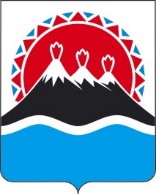 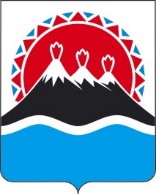 П О С Т А Н О В Л Е Н И ЕПРАВИТЕЛЬСТВАКАМЧАТСКОГО КРАЯг. Петропавловск-КамчатскийПРАВИТЕЛЬСТВО ПОСТАНОВЛЯЕТ:1. Внести в приложение к постановлению Правительства Камчатского края от 10.06.2022 № 306-П «Об утверждении Примерного положения о системе оплаты труда работников краевых государственных учреждений, подведомственных Министерству по чрезвычайным ситуациям Камчатского края» изменения согласно приложению, к настоящему постановлению.2. Настоящее постановление вступает в силу после дня его официального опубликования.Приложение к постановлению Правительства Камчатского краяИзмененияв приложение к постановлению Правительства Камчатского края от 10.06.2022            № 306-П «Об утверждении Примерного положения о системе оплаты труда работников краевых государственных учреждений, подведомственных Министерству по чрезвычайным ситуациям Камчатского края»1. Часть 131 изложить в следующей редакции:«131. Рекомендуемые размеры окладов (должностных окладов) по должностям преподавательского состава (мастер производственного обучения, системный программист), не вошедших в ПКГ, устанавливаются по решению руководителя учреждения:Таблица.».[Дата регистрации]№[Номер документа]О внесении изменений в приложение к постановлению Правительства Камчатского края                                 от 10.06.2022                     № 306-П «Об утверждении Примерного положения о системе оплаты труда работников краевых государственных учреждений, подведомственных Министерству по чрезвычайным ситуациям Камчатского края»Председатель Правительства Камчатского края[горизонтальный штамп подписи 1]Е.А. Чекинот [Дата регистрации]№[Номер документа]№п/пПрофессиональная квалификационная группаРазмер оклада (должностного оклада), руб.1231.Мастер производственного обучения125082.Системный программист14515